知识产权与遗传资源、传统知识和民间文学艺术
政府间委员会第二十七届会议2014年3月24日至4月4日，日内瓦第二十七届会议日程安排草案秘书处编拟的文件根据知识产权与遗传资源、传统知识和民间文学艺术政府间委员会(“委员会”)关于印发一份建议工作日程安排的要求，本文件特提出一份委员会第二十七届会议的建议工作日程安排草案如下。本项日程安排草案仅为指示性的，委员会的实际工作安排将由主席及委员会成员根据《议事规则》决定。[文件完]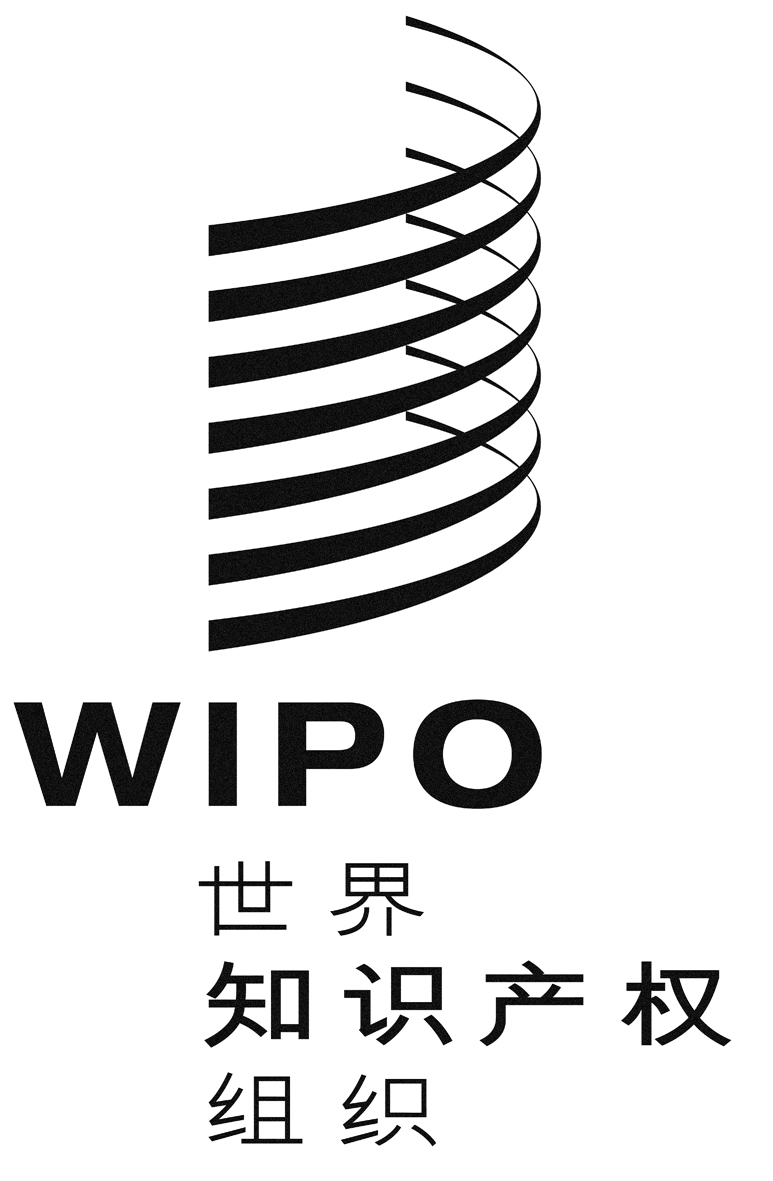 CWIPO/GRTKF/IC/27/inf/3 rev.WIPO/GRTKF/IC/27/inf/3 rev.WIPO/GRTKF/IC/27/inf/3 rev.原 文：英文原 文：英文原 文：英文日 期：2014年3月21日  日 期：2014年3月21日  日 期：2014年3月21日  2014年3月23日(星期日)自14.00土著磋商论坛由土著社区的代表组织参加。非委员会或WIPO的正式会议，但经委员会核准并由秘书处提供便利2014年3月24日(星期一)10.00 – 13.00第1项：	会议开幕第2项：	通过议程		WIPO/GRTKF/IC/27/1 Prov.2		WIPO/GRTKF/IC/27/INF/2 Rev.		WIPO/GRTKF/IC/27/INF/3第3项：	通过第二十六届会议报告		WIPO/GRTKF/IC/26/8 Prov.2第4项：	认可若干组织与会		WIPO/GRTKF/IC/27/2第5项：	土著和当地社区的参与		自愿基金		WIPO/GRTKF/IC/27/3		WIPO/GRTKF/IC/27/INF/4		WIPO/GRTKF/IC/27/INF/6		土著和当地社区专家小组非委员会正式会议，但将被写入委员会
会议报告中		WIPO/GRTKF/IC/27/INF/515.00 – 18.00审议跨领域的传统知识/传统文化表现形式问题2014年3月25日(星期二)10.00 – 13.0015.00 – 18.00审议跨领域的传统知识/传统文化表现形式问题第6项：	传统知识		WIPO/GRTKF/IC/27/4		WIPO/GRTKF/IC/27/6		WIPO/GRTKF/IC/27/7		WIPO/GRTKF/IC/27/8		WIPO/GRTKF/IC/27/INF/7		WIPO/GRTKF/IC/27/INF/8		WIPO/GRTKF/IC/27/INF/9		WIPO/GRTKF/IC/27/INF/102014年3月26日(星期三)10.00 – 13.0015.00 – 18.00第6项：	传统知识(续)第6项：	传统知识(续)2014年3月27日(星期四)10.00 – 13.0015.00 – 18.00第6项：	传统知识(续)第6项：	传统知识(续)2014年3月28日(星期五)10.00 – 13.0015.00 – 18.00第6项：	传统知识(续)第6项：	传统知识(续)2014年3月31日(星期一)10.00 – 13.0015.00 – 18.00审议跨领域的传统知识/传统文化表现形式问题审议跨领域的传统知识/传统文化表现形式问题2014年4月1日(星期二)10.00 – 13.0015.00 – 18.00第7项：	传统文化表现形式		WIPO/GRTKF/IC/27/5		WIPO/GRTKF/IC/27/INF/7		WIPO/GRTKF/IC/27/INF/8		WIPO/GRTKF/IC/27/INF/9		WIPO/GRTKF/IC/27/INF/10第7项：	传统文化表现形式(续)2014年4月2日(星期三)10.00 – 13.0015.00 – 18.00第7项：	传统文化表现形式(续)第7项：	传统文化表现形式(续)2014年4月3日(星期四)10.00 – 13.0015.00 – 18.00第7项：	传统文化表现形式(续)第7项：	传统文化表现形式(续)2014年4月4日(星期五)10.00 – 13.0015.00 – 18.00第7项：	传统文化表现形式(续)第7项：	传统文化表现形式(续)第8项：	任何其他事务第9项：	会议闭幕